SAC - November 2, 2022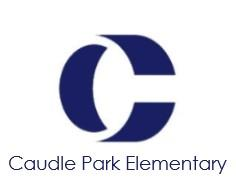 Attendees:Rebecca SharkeyGillian FougereJennifer McManusEmilie TsirigotisEleanor SperryLacey LegereAbsent:Tim WalmboldtScott McMillanSusan MeldrumPrincipals Report$1870.49 profit from DFS catalogsMrs. Daigle’s class won the pizza party.Ongoing issues with the third floor bathroom (paper towel on the  floor, water turned off, paint peeled off the walls, etc )This is impacting on the day to day operations of the school.  Students need to sign out to go to the washroom and admin has to do hourly checks. Consequences will be given to students caught in the act.  3 phone calls and 1 in school suspension has already been given. Construction is delayed. Changed from 3 zones to 2 due to cost. Heavy machinery will be stopped when children are present. Grade 3 assessment data was sent to families. Both were weak at this level, but writing was worse.3 students were transferred from the french program. Emilie has been vocal about wondering why they are being sent. They should be able to remain at Cavalier.  We do accept transitions regardless as the students live in our area. Grade ¾ and ⅘ are now at 27 students and ⅔ is over cap.Pre-primary expansion was troublesome because a second class was created, which took over the Excel space. We now have two classes of 14. Emilie has been having on-going dialogue with the department about using a more collaborative approach.School culture is building. Monthly theme is respect, which goes well with Remembrance Day. We have a slide deck available for teachers with  read aloud books and circle discussion starters.First Remembrance Day assembly is on November 10th. We are making “Buddies” for the assembly. Grade 5s are working on the presentation/script.Literacy coach is inworking with grades 2, ⅔ and 4/5 and has been very helpful  (reading and writing).Administration has been looking at math and has met with the math consult for suggestions. Our goal will focus on Computational Fluency.Graham Fletcher has just come out with two Fact Fluency kits. Includes number talks, cards, etc.The staff have decided to do an inclusive arts cultural event with some presentations from classes instead of a Holiday Concert.PTA will not be using the Holiday Concert date but will be hosting a recycled  holiday shopping event in school on Dec 15/16.January will be the  PTA dance and we will have pies in April in time for Easter. Spring Fair will be on May 26th or 27th.SAC budget is $2292.20 from last year.Magnetic dry erase Boards 8x6 are $399 and the members present expressed interest in starting to purchase these for classrooms who don’t already have one.Measured Mom - Premade kits site license was also agreed to purchase.  It is about $150 / year.